Voćna salataOd voća koje imaš kod kuće ( jabuke, kruške, šljive, grožđe...) napravi voćnu salatu za svoje ukućane.Voće operi , nareži na sitne komadiće i sve zajedno promiješaj.Dobar tek!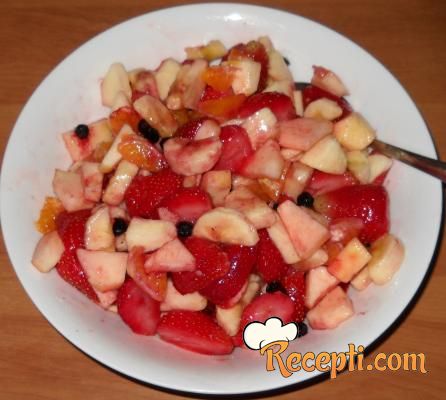 Slika preuzeta s: www.recepti.com